ПРОЕКТ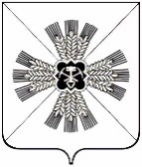 РОССИЙСКАЯ ФЕДЕРАЦИЯКЕМЕРОВСКАЯ ОБЛАСТЬ - КУЗБАССПРОМЫШЛЕННОВСКИЙ МУНИЦИПАЛЬНЫЙ ОКРУГСОВЕТ НАРОДНЫХ ДЕПУТАТОВПРОМЫШЛЕННОВСКОГО МУНИЦИПАЛЬНОГО ОКРУГА1-ый созыв, 3-е заседаниеРЕШЕНИЕот ______  № ____пгт. ПромышленнаяОб утверждении Положения о похоронном деле, об организации ритуальных услуг и мест захоронения на территории Промышленновского муниципального округаВ соответствии с Федеральным законом от 12.12.1996 № 8-ФЗ                         «О погребении и похоронном деле», Федеральным законом от 06.10.2003                   № 131-ФЗ «Об общих принципах организации местного самоуправления в Российской Федерации», Законом Кемеровской области от 07.12.2018                        № 104-ОЗ «О некоторых вопросах в сфере погребения и похоронного дела в Кемеровской области», Совет народных депутатов Промышленновского муниципального округа РЕШИЛ:1. Утвердить Положение о похоронном деле, об организации ритуальных услуг и мест захоронения на территории Промышленновского муниципального округа.2. Настоящее решение подлежит опубликованию в районной газете «Эхо» и обнародованию на официальном сайте администрации Промышленновского муниципального округа в сети Интернет.3. Контроль за исполнением настоящего решения возложить на комитет по вопросам местного самоуправления, правоохранительной деятельности и депутатской этике (Г.В. Кузьмина).4. Настоящее решение вступает в силу с даты опубликования в районной газете «Эхо».                                                                                             УТВЕРЖДЕНО                                   решением                                    Совета народных депутатов                           Промышленновского муниципального округа                                  от _______ № __ПОЛОЖЕНИЕО ПОХОРОННОМ ДЕЛЕ, ОБ ОРГАНИЗАЦИИ РИТУАЛЬНЫХ УСЛУГ И СОДЕРЖАНИЯ МЕСТ ЗАХОРОЕНИЯНА ТЕРРИТОРИИ ПРОМЫШЛЕННОВСКОГО МУНИЦИПАЛЬНОГО ОКРУГА1. ОБЩИЕ ПОЛОЖЕНИЯ1.1. Правовая основа настоящего Положения1.1.1. На территории Промышленновского муниципального округа каждому человеку после его смерти гарантируется погребение с учетом его волеизъявления, предоставление бесплатно участка земли для погребения тела (останков) или праха в соответствии с действующим законодательством.1.1.2. Положение о похоронном деле, об организации ритуальных услуг и содержания мест захоронения на территории Промышленновского муниципального округа (далее – Положение) разработано в соответствии с  Федеральным законом от 12.12.1996 № 8-ФЗ «О погребении и похоронном деле», Федеральным законом от 06.10.2003 № 131-ФЗ «Об общих принципах организации местного самоуправления в Российской Федерации», Законом Кемеровской области от 07.12.2018 № 104-ОЗ «О некоторых вопросах в сфере погребения и похоронного дела в Кемеровской области»,  СанПиН 2.1.2882-11 «Гигиенические требования к размещению, устройству и содержанию кладбищ, зданий и сооружений похоронного назначения» и регулирует отношения, связанные с оказанием ритуальных услуг, устройством и содержанием мест захоронения на территории Промышленновского муниципального округа.1.1.3. Соблюдение настоящего Положения обязательно для всех физических лиц (индивидуальных предпринимателей) и юридических лиц, независимо от формы собственности и ведомственной принадлежности.1.2. Основные понятия и термины1.2.1. В данном Положении используются следующие понятия:Похоронное дело - деятельность по оказанию услуг по погребению, обрядовых, юридических, производственных и иных сопутствующих услуг, связанных с созданием и эксплуатацией объектов похоронного назначения, а также организацией и проведением процедуры погребения.Похороны - обряд погребения останков или праха.Волеизъявление лица о достойном отношении к его телу после смерти (далее - волеизъявление умершего) - пожелание, выраженное в устной форме в присутствии свидетелей или в письменной форме: о согласии или несогласии быть подвергнутым патологоанатомическому вскрытию; о согласии или несогласии на изъятие органов и (или) тканей из его тела; быть погребенным на том или ином месте, по тем или иным обычаям или традициям, рядом с теми или иными ранее умершими; быть подвергнутым кремации; о доверии исполнить свое волеизъявление тому или иному лицу.Исполнители волеизъявления умершего - лица, указанные в его волеизъявлении, при их согласии взять на себя обязанность исполнить волеизъявление умершего. В случае отказа их от исполнения волеизъявления умершего либо отсутствия в волеизъявлении указания на исполнителей, ими могут стать супруг (а), близкие родственники (дети, родители, усыновленные, усыновители, родные братья или сестры, внуки, дедушка, бабушка) иные родственники либо законные представители умершего. В случае мотивированного отказа кого-либо из указанных лиц от исполнения волеизъявления умершего оно может быть исполнено иным лицом, взявшим на себя обязанность осуществить погребение умершего, либо осуществляется специализированной службой по вопросам похоронного дела.Погребение - обрядовое действие по захоронению тела (останков) человека после его смерти в соответствии с обычаями и традициями, не противоречащими санитарным и иным требованиям. Места погребения - отведенные в соответствии с этическими, санитарными и экологическими требованиями участки земли с сооружаемыми на них кладбищами для захоронения тел (останков) умерших, а также иными зданиями и сооружениями, предназначенными для осуществления погребения умерших.Захоронение - погребенные останки или прах.Захоронение по индивидуальному заказу - захоронение с установкой стел, обелисков, памятников, оградок, выполненных по индивидуальному заказу.Могила - углубление в земле для захоронения гроба или урн с прахом.Кладбище - градостроительный комплекс или объект, содержащий места (территории) для погребения умерших.Лица, осуществляющие захоронение - лица, которым в письменной форме выдано разрешение для проведения захоронения.Место почетных захоронений - место захоронения почетных лиц.Семейное (родовое) захоронение - отведенные в соответствии с эстетическими, санитарными и экологическими требованиями и правилами отделенные участки земли на общественных кладбищах для захоронения тел (останков, праха) умерших близких родственников.Традиционное захоронение - индивидуальные могилы с холмами, высотой не более 0,7 м, мемориальными плитами, памятниками, установленными в пределах бесплатно предоставленного участка земли. Внутри оградок допускается установка небольших скамеек и столиков.Надмогильные сооружения - памятные сооружения, устанавливаемые на могилах: памятники, стелы, обелиски, кресты и т.п.Регистрация захоронений - запись о захоронении умершего в регистрационной книге на основании свидетельства о смерти и талона на земельный участок для захоронения, осуществляемая в конторе кладбища и содержащая фамилию, имя, отчество умершего, даты его рождения и смерти, дату захоронения, номера квартала, сектора, где захоронено тело (останки).Регистрационный знак - табличка с указанием фамилии, имени и отчества захороненного, дат его рождения и смерти.Свидетельство о смерти - медицинский, юридический и учетный документ, удостоверяющий факт и причину смерти и являющийся источником информации для государственной статистики причин смерти и основанием для оформления документов на погребение.Социальное пособие на погребение - пособие, выплачиваемое для компенсации расходов на погребение умерших лицам, взявшим на себя обязанность осуществлять погребение.Невостребованный умерший - умерший, погребение которого после установления органами внутренних дел его личности не было осуществлено в течение трех суток с момента установления причины смерти.Неопознанный умерший - умерший, личность которого не установлена органами внутренних дел в определенные законодательством Российской Федерации сроки.2. ОРГАНИЗАЦИЯ УСЛУГ ПО ПОГРЕБЕНИЮ2.1. Специализированная служба по вопросам похоронного дела:2.1.1. Администрация Промышленновского муниципального округа создает специализированную службу по вопросам похоронного дела, на которую в соответствии с федеральным законодательством возлагается обязанность по:- исполнению волеизъявления умершего;- определению возможности исполнения волеизъявления умершего о погребении;- оказанию на безвозмездной основе гарантированного перечня услуг по погребению;- погребению умерших (погибших), не имеющих супруга, близких родственников, иных родственников либо законного представителя умершего;- погребению умершего и оказание услуг по погребению;- осуществлению погребения умершего.2.1.2. Создание и порядок деятельности специализированной службы по вопросам похоронного дела определяется правовым актом администрации Промышленновского муниципального округа.2.1.3. Захоронение умершего, личность которого не установлена органами внутренних дел, осуществляется в течение десяти дней (или в иные сроки, установленные нормативами) с момента обнаружения тела, а также личность которых установлена, но не востребована в силу каких-либо причин, осуществляется после проведения всех необходимых мероприятий, путем захоронения на специально отведенном участке кладбища согласно действующим нормативам.2.1.4. Специализированная служба оказывает услуги согласно утвержденным прейскурантам, которые вывешиваются в месте приема заказов. Прейскурант минимального гарантированного перечня ритуальных услуг утверждается правовым актом администрации Промышленновского муниципального округа.2.2. Субъекты, оказывающие услуги по погребению:2.2.1 Ритуальные услуги по погребению могут оказывать:- специализированная служба по вопросам похоронного дела;- индивидуальные предприниматели;- юридические лица независимо от организационно-правовой формы.2.3. Услуги по погребению и их стоимость:2.3.1. К услугам по погребению (ритуальным услугам) относятся услуги, связанные с проведением обряда, а именно:- оформление документов, необходимых для погребения;- предоставление и доставка гроба и других предметов, необходимых для погребения;- перевозка тела (останков) умершего на кладбище;- погребение;- изготовление гробов, других похоронных принадлежностей;- облачение невостребованного или неопознанного тела;- санитарная и косметическая обработка тела умершего;- изготовление и установка надмогильных сооружений;- изготовление надписей на памятнике;- изготовление и крепление портретов, табличек на памятниках;- уход за местами погребения и захоронения;- иные услуги.2.4 Супругу, близким родственникам, иным родственникам, законному представителю или иному лицу, взявшему на себя обязанность осуществить погребение умершего, гарантируется оказание на безвозмездной основе следующего перечня услуг по погребению:2.5. Стоимость услуг, оказываемых специализированной службой по вопросам похоронного дела при погребении умерших, при отсутствии супруга, близких родственников, иных родственников либо законного представителя умершего или при невозможности осуществить ими погребение, а также при отсутствии иных лиц, взявших на себя обязанность осуществить погребение, погребение умершего на дому, на улице или в ином месте после установления органами внутренних дел его личности осуществляется специализированной службой по вопросам похоронного дела в течение трех суток с момента установления причины, в соответствии с перечнем услуг по погребению:2.6. Выплата социального пособия на погребение производится в день обращения на основании справки о смерти:- органом, в котором умерший получал пенсию;- организацией (иным работодателем), которая являлась страхователем по обязательному социальному страхованию на случай временной нетрудоспособности и в связи с материнством по отношению к умершему на день смерти либо по отношению к одному из родителей (иному законному представителю) или иному члену семьи умершего несовершеннолетнего на день смерти этого несовершеннолетнего;- органом социальной защиты населения по месту жительства в случаях, если умерший не подлежал обязательному социальному страхованию на случай временной нетрудоспособности и в связи с материнством на день смерти и не являлся пенсионером, а также в случае рождения мертвого ребенка по истечении 154 дней беременности;- территориальным органом Фонда социального страхования Российской Федерации, в котором был зарегистрирован в качестве страхователя умерший на день смерти либо зарегистрирован в качестве страхователя один из родителей (иной законный представитель) или иной член семьи умершего несовершеннолетнего на день смерти этого несовершеннолетнего.2.7. Социальное пособие на погребение выплачивается, если обращение за ним последовало не позднее шести месяцев со дня смерти.2.8. Оплата стоимости услуг, предоставляемых сверх гарантированного перечня услуг по погребению, производится за счет средств супруга, близких родственников, иных родственников, законного представителя умершего или иного лица, взявшего на себя обязанность осуществить погребение умершего.3. МЕСТА ПОГРЕБЕНИЯ И ПРАВИЛА ИХ СОДЕРЖАНИЯ3.1. Создание и закрытие мест погребения:3.1.1. Решение о создании и закрытии мест погребения на территории Промышленновского муниципального округа принимается правовым актом администрации Промышленновского муниципального округа.3.1.2. Решение об отводе земельного участка для размещения места погребения принимается правовым актом администрации Промышленновского муниципального округа с учетом требований земельного законодательства, санитарных, гигиенических требований к размещению, устройству и содержанию кладбищ, зданий и сооружений похоронного назначения.3.1.3. Существующие,  а   также    создаваемые   места      погребения    не подлежат сносу и могут быть перенесены только на основании правового акта администрации Промышленновского муниципального округа в случае угрозы постоянных затоплений и других стихийных бедствий.3.1.4. Погребение рядом с ранее умершими осуществляется при наличии свободного участка земли и при согласии ответственного за данное захоронение лица, а при захоронении в могилу возможности соблюдения санитарно-эпидемиологических норм.3.2. Виды и порядок деятельности мест погребения:3.2.1. На территории Промышленновского муниципального округа по обычаям могут быть созданы следующие виды мест погребения:- общественные кладбища - кладбища, предназначенные для погребения умерших с учетом их волеизъявления либо по решению специализированной службы по вопросам похоронного дела;- вероисповедальные кладбища - кладбища, предназначенные для погребения умерших одной веры;- воинские кладбища - кладбища, предназначенные для погребения умерших (погибших) военнослужащих, граждан, призванных на военные сборы, сотрудников органов внутренних дел, Государственной противопожарной службы, органов по контролю за оборотом наркотических средств и психотропных веществ, сотрудников учреждений и органов уголовно-исполнительной системы, участников войны, лиц, уволенных с военной службы (службы), если это не противоречит волеизъявлению указанных лиц или пожеланию супруга, близких родственников или иных родственников.3.2.2 Кладбища, расположенные на территории Промышленновского муниципального округа, являются муниципальной собственностью и закреплены на праве оперативного управления или ином праве в соответствии с действующим законодательством за уполномоченным органом по организации похоронного дела, которое организует  обслуживание кладбищ и обеспечивает правила их содержания.3.3. Учет захоронений и контроль за ведением учета захоронений:3.3.1. Каждое захоронение на территории подлежит регистрации уполномоченным органом по организации похоронного дела, путем внесения в регистрационную книгу записи о захоронении умершего, установленной формы.3.3.2. Для оформления захоронения родственник или ответственный за захоронение обращается в уполномоченный орган по вопросам организации похоронного дела, где на основании предъявленного свидетельства о смерти оформляется счет-заказ на похоронное обслуживание и выделяется участок для захоронения.3.3.3. Каждое захоронение регистрируется в «Книге регистрации захоронений», и делается отметка на разбивочном чертеже кладбища.3.3.4. Уполномоченный орган по вопросам организации похоронного дела обязан вести две книги:- по регистрации захоронения умерших;- по регистрации захоронения неопознанных умерших.3.3.5. В регистрационную книгу вносится запись, которая должна содержать следующие сведения:- год, месяц и число погребения;- номер сектора (участка), ряда и могилы;- фамилия, имя, отчество умершего;- год, месяц, число рождения и смерти;- свидетельство о смерти (или медицинское свидетельство о смерти);- фамилия, имя, отчество и адрес лица, взявшего на себя обязанность по захоронению и на которое зарегистрировано удостоверение о захоронении (лицо, на которое зарегистрировано место захоронения);- организация проводившая захоронение.3.3.6. Книги регистрации захоронений являются документами строгой отчетности и хранятся в архиве уполномоченного органа по вопросам организации похоронного дела, сто лет со   дня  последнего   захоронения на этом кладбище.3.3.7. Книга регистрации захоронений хранится в недоступном для посторонних лиц месте (сейфе, металлическом шкафу).3.3.8. Гражданам (организациям), взявшим на себя обязанность по захоронению умершего, выдается удостоверение о захоронении (с указанием в нем места расположения земельного участка, его размера с выносом и закреплением участка в натуре, а также лица, на которое зарегистрировано место захоронения), а также регистрационный знак.3.3.9. Ответственность за ведение и сохранность книги регистрации захоронений возлагается на уполномоченный орган по организации похоронного дела.3.3.10. Перерегистрация захоронения на другое лицо рассматривается уполномоченным органом по вопросам организации похоронного дела. С согласия лица, на которое зарегистрировано место захоронения, удостоверение может быть перерегистрировано на другое лицо.3.3.11. Форма регистрационной книги устанавливается настоящим Положением (приложение № 1)3.3.12. Контроль за ведением учета захоронений осуществляет уполномоченный орган по вопросам организации похоронного дела.3.3.13. Погребение производится в соответствии с санитарными правилами не ранее чем через 24 часа с момента установления причины смерти, на основании предъявленного свидетельства о смерти, выданного органами ЗАГСа, и талона на земельный участок для захоронения установленного настоящим Положением (приложение № 2).3.3.14. Погребение неопознанных умерших осуществляется специализированной службой по вопросам похоронного дела по истечении трех суток с момента завершения органами внутренних дел всех необходимых мероприятий для возможности последующей идентификации личности.3.3.15. Погребение невостребованного умершего осуществляется специализированной службой по вопросам похоронного дела после установления органами внутренних дел его личности в течение трех суток с момента установления причины смерти, если иное не предусмотрено федеральным законодательством.3.3.16. Захоронение в родственные могилы допускается в пределах имеющегося участка по истечении кладбищенского периода с разрешения уполномоченного органа по вопросам организации похоронного дела по письменному заявлению граждан, на которых зарегистрирована могила. Кладбищенский период составляет 25 лет.3.3.17. На свободном месте родственного участка захоронение разрешается уполномоченным органом по вопросам организации похоронного дела по письменному заявлению гражданина, на которого зарегистрирована могила, находящаяся на этом участке.3.3.18. Захоронение в родственные могилы, на  которые  нет   архивных документов, или на свободные места в оградах с такими могилами производится с разрешения уполномоченного органа по вопросам организации похоронного дела на основании письменных заявлений близких родственников (степень их родства подтверждается соответствующими документами) при предъявлении гражданами документов, подтверждающих существующее захоронение.3.3.19. Перезахоронение останков умерших допускается производить не ранее одного года с момента погребения. Эксгумацию останков желательно производить в зимнее время, по решению органов исполнительной власти и заключения органов Госсанэпиднадзора об отсутствии особо опасных инфекционных заболеваний, и органов внутренних дел. Исключение допускается, когда эксгумация останков производится по требованию следственных органов. Могила после извлечения останков немедленно засыпается и поверхность почвы планируется.3.3.20. Захоронение умерших от инфекций неясной этиологии, а также от особо опасных инфекций (умерших в лечебных учреждениях или поступивших в патологоанатомическое отделение для вскрытия) в целях предотвращения распространения особо опасных инфекционных заболеваний совершается в оцинкованных, герметически запаянных гробах непосредственно из патолого-анатомического отделения.3.3.21. Захоронение умерших, имеющих высокий радиоактивный фон, допускается на специально отведенном участке кладбища, в соответствии с законодательством Российской Федерации по вопросам радиационной безопасности.3.4. Функциональные зоны кладбищ:3.4.1. Территория кладбища подразделяется на функциональные зоны:- входная зона. Во входной зоне должны быть предусмотрены раздельные въезд-выезд для автотранспорта и вход-выход для посетителей, автостоянка;- административно-хозяйственная зона;- зона захоронений. Зона захоронений является основной функциональной частью кладбища и делится на секторы. Номера секторов указываются на табличках, устанавливаемых на углах секторов;- зона зеленой защиты по периметру кладбища.3.5. Оборудование территории кладбищ:3.5.1. В соответствии с федеральным законодательством, законодательством Кемеровской области, гигиеническими требованиями к размещению, устройству и содержанию кладбищ на территории кладбищ организацией, осуществляющей обслуживание, должны быть установлены:- Стенд с планом кладбища. На плане обозначаются основные функциональные зоны кладбища, здания и сооружения, секторы захоронений с указанием их нумерации. Стенд с планом устанавливается у главного входа кладбища.- Указатели расположения зданий и сооружений, общественных туалетов.- Стенд с объявлениями, распоряжениями, реквизиты и режим работы организации, осуществляющей обслуживание кладбища.- Стенд с указанием правил посещения кладбища, прав и обязанностей граждан.- Стационарные скамьи, садовые диваны у основных зданий, на аллеях, в секторах захоронений.- Общественные туалеты.- Контейнерные площадки с мусоросборниками для мусора.3.5.2. Для обеспечения инсоляции и проветривания территории кладбища плотность посадок деревьев регулируется действующими СанПин.3.5.3. Площадь зеленых насаждений должна составлять не менее 20% общей площади кладбища.3.5.4. Территория кладбища должна быть ограждена по периметру. Допускается живая изгородь из кустарников.3.5.5. В зоне входа на кладбище размещается площадка для ожидания и сбора родственников, сопровождающих траурную процессию.3.5.6. Общая площадь мест захоронения должна составлять не менее 65 - 75% всей площади кладбища.3.5.7. По периметру кладбища устраивается дорога, имеющая хозяйственное значение. Вдоль нее размещаются мусоросборники.3.5.8. Захоронение некремированных останков осуществляется в землю в гробах.3.5.9. Места (участки) захоронений предусматриваются следующих видов:- на одну могилу - для одиноких;- на две и три могилы - для семейного захоронения;- урновые захоронения в землю.3.5.10. Размеры одной могилы:- ширина - 1,0 м;- длина - 2,1 м;- при урновом захоронении - 0,8 x 0,8 м.3.5.11. При захоронении гроба с телом глубина могилы устанавливается в зависимости от характера грунта и уровня стояния грунтовых вод. При этом глубина должна составлять не менее 2 м от поверхности земли до крышки гроба.3.5.12. Расстояния между могилами должны быть 1 м.3.5.13. Установка оград, а также посадка деревьев вокруг участка и могил, расположенных в  секторе № 7 на общественном кладбище в пгт. Промышленная, запрещена.3.6. Размещение надмогильных сооружений:3.6.1. После осадки земли на могиле может быть установлен памятник или сформирован холм. 3.6.2. Обращаться за согласованием имеет право только лицо, на которое зарегистрировано место захоронения, либо по его доверенности иное лицо.3.6.3. Надмогильные сооружения устанавливаются с регистрационными знаками, в пределах отведенного земельного участка для погребения. Сооружения, установленные за пределами отведенного земельного участка, подлежат сносу.3.6.4. Установленные гражданами (организациями) надмогильные сооружения являются их собственностью.3.6.5. Надписи на надмогильных сооружениях должны соответствовать сведениям о действительно захороненных в данном месте умерших.3.6.6. Все работы на кладбище, связанные с установкой надмогильных сооружений, могут производиться только с разрешения уполномоченного органа по вопросам организации похоронного дела, в ведении которой находится кладбище, при предъявлении документа на их изготовление (приобретение). В согласовании может быть отказано при нарушении требований настоящей статьи.3.6.7. Надмогильные сооружения устанавливаются в пределах отведенного земельного участка. Сооружения, установленные за пределами отведенного земельного участка, подлежат сносу.3.6.8.  Высота  устанавливаемых  надмогильных сооружений не должна превышать 1,5 м.3.7. Содержание (обслуживание) мест погребения:3.7.1. Организация, обслуживающая кладбище, обеспечивает:- уход за бесхозными могилами;- содержание в исправном состоянии общего ограждения, площадок кладбища и их ремонт;- озеленение, уход за зелеными насаждениями на кладбище и санитарной зоны и их обновление;- уборку территории кладбища и вывоз мусора;- соблюдение правил пожарной безопасности;- соблюдение санитарных норм и правил;- обустройство контейнерных площадок для сбора мусора;- содержание проездов на территории кладбища;- проведение иных мероприятий на территории кладбища, по мере их необходимости.3.7.2. Лица, ответственные за место захоронения, обязаны:- содержать надмогильные сооружения и зеленые насаждения (оформленный могильный холм, памятник, цоколь, цветник) на участках захоронения в надлежащем состоянии;- своевременно производить оправку могильных холмов;- обеспечить наличие соответствующих документов о захоронении.Лицо, ответственное за место захоронения, вправе заключать договоры с организациями по оказанию ритуальных услуг по уходу за могилой.4. ПРЕДОСТАВЛЕНИЕ ЗЕМЕЛЬНЫХ УЧАСТКОВ ДЛЯ ПОГРЕБЕНИЯ4.1. Порядок предоставления земельных участков для погребения:4.1.1. Приступать к работам по захоронению на кладбище можно только после оформления разрешающей документации на отвод земельного участка.4.1.2. Отвод земельных участков для захоронения на муниципальных кладбищах производится уполномоченным органом по вопросам организации похоронного дела с учетом особенностей вероисповедания и национальных традиций умершего.4.1.3. Лицо, взявшее на себя обязанность по захоронению умершего, для отвода земельного участка под захоронение должно обратиться в уполномоченный орган по вопросам организации похоронного дела и представить свидетельство о смерти или справку о смерти, выданные органом ЗАГС, или медицинское свидетельство о смерти.4.1.4. Уполномоченный орган по вопросам организации похоронного дела при выполнении работ по копке могилы оформляет талон на земельный участок для захоронения, который предъявляется для выделения мест для копки могилы.4.15. Расстояние между могилами должно быть по длинным сторонам не менее 1 м, по коротким - не менее 0,5 м.4.2. Семейные (родовые) захоронения:4.2.1. Места    для    создания     семейных     (родовых)        захоронений предоставляются как непосредственно при осуществлении погребения умершего, так и под будущие захоронения.4.2.2. Правовым актом администрации Промышленновского муниципального округа определяются порядок предоставления земельных участков на территории муниципальных кладбищ для создания семейных (родовых) захоронений; порядок формирования и ведение реестра семейных (родовых) захоронений.4.2.3. Порядок взимания платы за резервирование места семейного (родового) захоронения, размер платы за резервирование места для создания семейных (родовых) захоронений утверждается Советом народных депутатов Промышленновского муниципального округа.4.2.4. Площадь зоны семейных (родовых) захоронений на территории каждого из кладбищ, на которых возможно резервирование мест для создания семейных (родовых) захоронений, не должна превышать 1/4 общей площади зоны захоронений кладбища.4.3. Размеры земельных участков, предоставляемых для погребения:4.3.1. Стандартные размеры бесплатно предоставляемого участка земли на территории кладбища для захоронения составляют:5 кв. м (2,5 x 2) - для захоронения умершего;4 кв. м (дополнительно) - в целях реализации гарантии погребения умершего супруга или близкого родственника рядом с ранее умершим.4.3.2. Максимальный размер участка земли для семейного (родового) захоронения устанавливается в размере до 25 кв. м.4.3.3. Глубина могилы для захоронения гроба должна составлять не менее 2,0 м от поверхности земли до крышки гроба. Во всех случаях отметка дна могилы должна быть на 0,5 м выше уровня стояния грунтовых вод. Надмогильную насыпь следует устраивать высотой 0,3 - 0,5 м от поверхности земли.5. ПРАВИЛА ПОСЕЩЕНИЯ И ПОВЕДЕНИЯНА ТЕРРИТОРИИ МЕСТ ПОГРЕБЕНИЯ5.1. Правила посещения и поведения на муниципальных кладбищах:5.1.1. На      территории     кладбища     посетители    должны    соблюдать общественный порядок и тишину.5.1.2. Посетители кладбища имеют право:- устанавливать памятники и другие надмогильные сооружения в соответствии с требованиями настоящего положения;- сажать цветы на могильном участке;5.1.3. Граждане, ответственные за захоронение, обязаны строго соблюдать требования к размерам отведенного под захоронение участка.5.1.4. На территории кладбища посетителям запрещается:- устраивать захоронения в разрывах между могилами, на обочинах дорог;- нарушать общественный порядок и тишину;- портить надмогильные сооружения, оборудование кладбища, засорять территорию;- ломать зеленые насаждения и рвать цветы;- разводить костры, добывать песок и глину;- находиться на территории кладбища после его закрытия;- выгуливать собак, пасти сельскохозяйственных животных;- осуществлять торговую деятельность;- заниматься иной деятельностью, не связанной с реализацией настоящего положения.6. ЗАКЛЮЧИТЕЛЬНЫЕ ПОЛОЖЕНИЯ6.1. Контроль за исполнением ПоложенияКонтроль за исполнением настоящего Положения осуществляют должностные лица органов местного самоуправления муниципального образования Промышленновский муниципальный округ, определенные главой Промышленновского муниципального округа, уполномоченные составлять протоколы об административных правонарушениях, в пределах своих полномочий в рамках действующего законодательства Российской Федерации и Закона Кемеровской области «Об административных правонарушениях в Кемеровской области».  6.2. Ответственность за нарушение настоящего Положения:6.2.1. За нарушение настоящего Положения физические, должностные и юридические лица несут ответственность в соответствии с действующим законодательством Российской Федерации и Законом Кемеровской области «Об административных правонарушениях в Кемеровской области».6.3. При нарушении санитарных и экологических требований к содержанию места погребения администрация Промышленновского муниципального округа обязана приостановить или прекратить деятельность на месте погребения и принять меры по устранению допущенных нарушений и ликвидации неблагоприятного воздействия места погребения на окружающую природную среду и здоровье человека, а также по созданию нового места погребения.                                                            Приложение № 1                                                             к решению                                                            Совета народных депутатовПромышленновского муниципального округа                                                           от _______ № ____ Книга регистрации захоронений                                                            Приложение № 2                                                             к решению                                                            Совета народных депутатовПромышленновского муниципального округа                                                           от ______ № ___ Талонна земельный участок для захоронения┌──────────────────────────────────┬──────────────────────────────────────┐│Наименование специализированной   │Наименование специализированной службы││службы, ритуального агента        │ритуального агента                    ││юридический адрес, телефон        │юридический адрес, телефон            ││                                  │                                      ││        ОТРЫВНОЙ ТАЛОН № _____    │ТАЛОН № _____                         ││   на земельный участок для       │                                      ││          захоронения             │ВЫДАН ________________________________││  Выдан _________________________ │       (Ф.И.О. лица, ответственного за││    (Ф.И.О. лица, ответственного  │                   захоронение)       ││           за захоронение)        │                                      ││  В случае, если интересы лица,   │В   случае,  если    интересы    лица,││  ответственного за захоронение,  │ответственного     за     захоронение,││   представляет уполномоченный    │представляет            уполномоченный││          представитель:          │представитель:                        ││_________________________________ │_____________________________________ ││    (Ф.И.О. уполномоченного       │      (Ф.И.О. уполномоченного         ││представителя лица, ответственного│  представителя лица, ответственного  ││          за захоронение)         │          за захоронение)             ││                                  │для захоронения ______________________││                                  │                   (Ф.И.О. умершего)  ││         Для погребения           │                                      ││__________________________________│"___" _____________ 20____            ││       (Ф.И.О. умершего)          │   (дата захоронения)                 ││                                  │                                      ││__________________________________│                                      ││         Для погребения           │                                      ││ "___"_____________20____         │На __________________________ кладбище││                                  │    (наименование кладбища)           ││На ______________________ кладбище│                                      ││  (наименование кладбища)         │                                      ││                                  │КВАРТАЛ № ___________                 ││    квартал № ___________         │                                      ││                                  │УЧАСТОК № ___________                 ││    участок № ___________         │                                      ││             Выдан                │Лицо, ответственное за захоронение,   ││                                  │обязано:                              ││                                  │- перед подготовкой могилы  предъявить││__________________________________│талон  в  специализированную   службу,││                                  │либо ритуальному агенту.              ││                                  │                                      ││     "___" ___________ 20___      │                                      ││            Получил               │Обязанности  лица,  ответственного  за││                                  │захоронение, мне разъяснены  и понятны││__________________________________│                                      ││                                  │                                      ││     Подпись лица, получившего    │______________________________________││               талон              │   (подпись лица, ответственного за   ││                                  │              захоронение)            ││                                  │______________________________________││                                  │(подпись уполномоченного представителя││                                  │ лица, ответственного за захоронение) │└──────────────────────────────────┴──────────────────────────────────────┘Председатель Совета народных депутатовПромышленновского муниципального округа                           Е.А. ВащенкоВрип главыПромышленновского муниципального округа                        Д.П. Ильин№ п/пНаименование услугСтоимость               1 услуги (руб./ед.)1.Оформление документов, необходимых для погребения60, 122.Предоставление и доставка гроба и других предметов, необходимых для погребения5637, 483.Перевозка тела (останков) умершего на кладбище (в крематорий)1164, 184.Погребение (кремация с последующей выдачей урны с прахом)1100, 545.Общая стоимость гарантированного перечня услуг по погребению7962, 32№ п/пНаименование услугСтоимость               1 услуги (руб./ед.)1.Оформление документов, необходимых для погребения180, 002.Облачение тела276, 003.Предоставление и доставка гроба и других предметов, необходимых для погребения2613, 004.Перевозка тела (останков) умершего на кладбище (в крематорий)1160, 355.Погребение (кремация с последующей выдачей урны с прахом)3732, 976.Общая стоимость гарантированного перечня услуг по погребению7962, 32Порядковый номерФ.И.О. умершегоДата рожденияДата смертиДата захороненияНазвание и адрес кладбища, номер квартала, рядаСвидетельство о смерти (или медицинское св-во о смерти)Ф.И.О., ответственного за захоронениеОрганизация проводившая захоронение123456789